§558-B.  Notification by court to Secretary of State of a failure to appear or noncompliance with court order; resulting suspension1.  Notification by court.  If a person after being ordered to appear to answer a violation fails to appear or after appearing fails to comply with an order issued pursuant to this subchapter, the court shall notify the Secretary of State.[PL 2013, c. 530, §4 (NEW).]2.  Suspension of registration.  After receiving notice pursuant to subsection 1, the Secretary of State shall suspend the person's commercial registration certificates and plates and the privilege to operate a commercial motor vehicle in this State.  The suspension must remain in effect until the person appears in court and complies with a court order.[PL 2013, c. 530, §4 (NEW).]SECTION HISTORYPL 2013, c. 530, §4 (NEW). The State of Maine claims a copyright in its codified statutes. If you intend to republish this material, we require that you include the following disclaimer in your publication:All copyrights and other rights to statutory text are reserved by the State of Maine. The text included in this publication reflects changes made through the First Regular Session and the First Special Session of the131st Maine Legislature and is current through November 1, 2023
                    . The text is subject to change without notice. It is a version that has not been officially certified by the Secretary of State. Refer to the Maine Revised Statutes Annotated and supplements for certified text.
                The Office of the Revisor of Statutes also requests that you send us one copy of any statutory publication you may produce. Our goal is not to restrict publishing activity, but to keep track of who is publishing what, to identify any needless duplication and to preserve the State's copyright rights.PLEASE NOTE: The Revisor's Office cannot perform research for or provide legal advice or interpretation of Maine law to the public. If you need legal assistance, please contact a qualified attorney.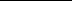 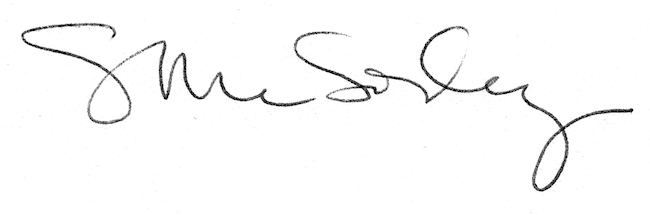 